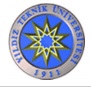 BUHAR BANYOSU KABİNİ KULLANMA, BAKIM VE ONARIM TALİMATIDoküman NoTL-202BUHAR BANYOSU KABİNİ KULLANMA, BAKIM VE ONARIM TALİMATIİlk Yayın Tarihi31.08.2015BUHAR BANYOSU KABİNİ KULLANMA, BAKIM VE ONARIM TALİMATIRevizyon TarihiBUHAR BANYOSU KABİNİ KULLANMA, BAKIM VE ONARIM TALİMATIRevizyon No00BUHAR BANYOSU KABİNİ KULLANMA, BAKIM VE ONARIM TALİMATISayfa1/1AMAÇ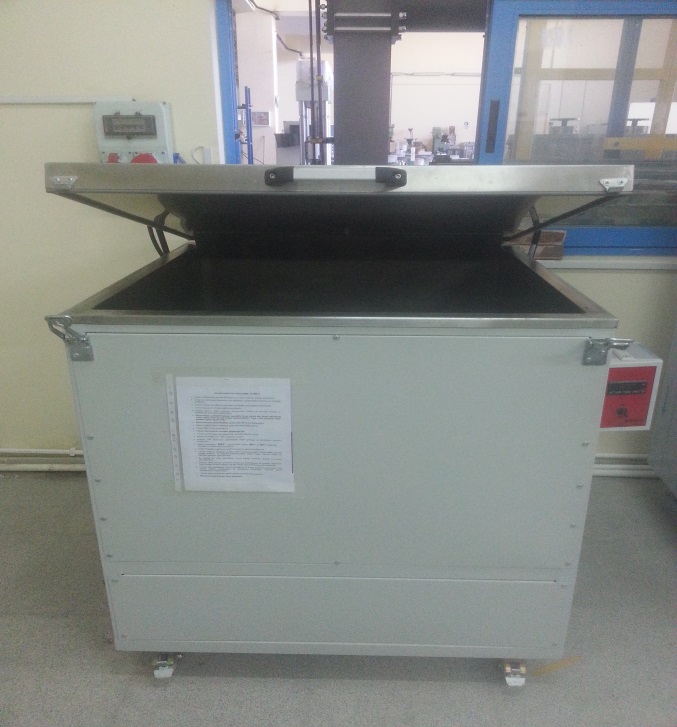 Bu talimat Buhar banyosu kabininin kullanım ilkelerini ve çalışma koşullarını belirlemek amacıyla hazırlanmıştır.KAPSAMBu talimat İnşaat Mühendisliği Bölümü, Yapı Malzemeleri Laboratuvarı’nda bulunan Buhar banyosu kabininin kullanımını kapsar. TANIMLAR Bu talimatta tanımlanması gereken herhangi bir terim bulunmamaktadır. SORUMLULUKLARBu talimatın uygulanmasından bu cihazla bir çalışmayı yürüten ilgili öğretim üyesi, öğretim üyesi yardımcısı, çalışma yetkisi verilmiş diğer araştırmacılar ve laboratuvar teknisyeni sorumludur.UYGULAMACihazın KullanımıCihazın içerisinde en az 20 cm su olduğu kontrol edilmelidir.Güç kablosu prize takılır.Cihazın panel kutusunun arkasındaki otomatik sigorta açılır.Panel üzerindeki “On/Off” düğmesine basılarak cihaz çalıştırılır.Kontrol paneli üzerinden “◊” tuşuna basılı tutarak “▲ ve▼” tuşlarıyla istenen sıcaklık ayarlanır.Deney numunesi kabin içerisindeki metal raflara bölmelere yerleştirilir.Cihazın kapağını kapattıktan sonra, ön taraftaki kilitler kilitlenir.Deney sonunda Panel üzerindeki “On/Off” düğmesine basılarak cihaz kapatılır.Cihaz kapatıldıktan sonra güç kablosu prizden çıkarılır.Cihazın BakımıKullanıcının güvenliği için herhangi bir bakıma başlamadan önce ünitenin kapatılmış olması ve ana kablonun çıkarılmış olması gerekmektedir.  Her deney sonrası cihaz içinde biriken atık malzemeler uzaklaştırılır. Güvenlik ÖnlemleriCihaz içinde su olmadan kesinlikle çalıştırılmamalıdır.Cihazın içerisinde en az 20 cm yüksekliğinde su bulunmalıdır.Cihaz çalışırken, kapakları kesinlikle açılmamalıdır.Cihaz kapatıldıktan sonra bir süre sıcaklığın düşmesi beklenmelidir.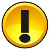 İLGİLİ DÖKÜMANLARFirma tarafından verilmiş cihaza ait kullanım kılavuzları. AMAÇBu talimat Buhar banyosu kabininin kullanım ilkelerini ve çalışma koşullarını belirlemek amacıyla hazırlanmıştır.KAPSAMBu talimat İnşaat Mühendisliği Bölümü, Yapı Malzemeleri Laboratuvarı’nda bulunan Buhar banyosu kabininin kullanımını kapsar. TANIMLAR Bu talimatta tanımlanması gereken herhangi bir terim bulunmamaktadır. SORUMLULUKLARBu talimatın uygulanmasından bu cihazla bir çalışmayı yürüten ilgili öğretim üyesi, öğretim üyesi yardımcısı, çalışma yetkisi verilmiş diğer araştırmacılar ve laboratuvar teknisyeni sorumludur.UYGULAMACihazın KullanımıCihazın içerisinde en az 20 cm su olduğu kontrol edilmelidir.Güç kablosu prize takılır.Cihazın panel kutusunun arkasındaki otomatik sigorta açılır.Panel üzerindeki “On/Off” düğmesine basılarak cihaz çalıştırılır.Kontrol paneli üzerinden “◊” tuşuna basılı tutarak “▲ ve▼” tuşlarıyla istenen sıcaklık ayarlanır.Deney numunesi kabin içerisindeki metal raflara bölmelere yerleştirilir.Cihazın kapağını kapattıktan sonra, ön taraftaki kilitler kilitlenir.Deney sonunda Panel üzerindeki “On/Off” düğmesine basılarak cihaz kapatılır.Cihaz kapatıldıktan sonra güç kablosu prizden çıkarılır.Cihazın BakımıKullanıcının güvenliği için herhangi bir bakıma başlamadan önce ünitenin kapatılmış olması ve ana kablonun çıkarılmış olması gerekmektedir.  Her deney sonrası cihaz içinde biriken atık malzemeler uzaklaştırılır. Güvenlik ÖnlemleriCihaz içinde su olmadan kesinlikle çalıştırılmamalıdır.Cihazın içerisinde en az 20 cm yüksekliğinde su bulunmalıdır.Cihaz çalışırken, kapakları kesinlikle açılmamalıdır.Cihaz kapatıldıktan sonra bir süre sıcaklığın düşmesi beklenmelidir.İLGİLİ DÖKÜMANLARFirma tarafından verilmiş cihaza ait kullanım kılavuzları. AMAÇBu talimat Buhar banyosu kabininin kullanım ilkelerini ve çalışma koşullarını belirlemek amacıyla hazırlanmıştır.KAPSAMBu talimat İnşaat Mühendisliği Bölümü, Yapı Malzemeleri Laboratuvarı’nda bulunan Buhar banyosu kabininin kullanımını kapsar. TANIMLAR Bu talimatta tanımlanması gereken herhangi bir terim bulunmamaktadır. SORUMLULUKLARBu talimatın uygulanmasından bu cihazla bir çalışmayı yürüten ilgili öğretim üyesi, öğretim üyesi yardımcısı, çalışma yetkisi verilmiş diğer araştırmacılar ve laboratuvar teknisyeni sorumludur.UYGULAMACihazın KullanımıCihazın içerisinde en az 20 cm su olduğu kontrol edilmelidir.Güç kablosu prize takılır.Cihazın panel kutusunun arkasındaki otomatik sigorta açılır.Panel üzerindeki “On/Off” düğmesine basılarak cihaz çalıştırılır.Kontrol paneli üzerinden “◊” tuşuna basılı tutarak “▲ ve▼” tuşlarıyla istenen sıcaklık ayarlanır.Deney numunesi kabin içerisindeki metal raflara bölmelere yerleştirilir.Cihazın kapağını kapattıktan sonra, ön taraftaki kilitler kilitlenir.Deney sonunda Panel üzerindeki “On/Off” düğmesine basılarak cihaz kapatılır.Cihaz kapatıldıktan sonra güç kablosu prizden çıkarılır.Cihazın BakımıKullanıcının güvenliği için herhangi bir bakıma başlamadan önce ünitenin kapatılmış olması ve ana kablonun çıkarılmış olması gerekmektedir.  Her deney sonrası cihaz içinde biriken atık malzemeler uzaklaştırılır. Güvenlik ÖnlemleriCihaz içinde su olmadan kesinlikle çalıştırılmamalıdır.Cihazın içerisinde en az 20 cm yüksekliğinde su bulunmalıdır.Cihaz çalışırken, kapakları kesinlikle açılmamalıdır.Cihaz kapatıldıktan sonra bir süre sıcaklığın düşmesi beklenmelidir.İLGİLİ DÖKÜMANLARFirma tarafından verilmiş cihaza ait kullanım kılavuzları. AMAÇBu talimat Buhar banyosu kabininin kullanım ilkelerini ve çalışma koşullarını belirlemek amacıyla hazırlanmıştır.KAPSAMBu talimat İnşaat Mühendisliği Bölümü, Yapı Malzemeleri Laboratuvarı’nda bulunan Buhar banyosu kabininin kullanımını kapsar. TANIMLAR Bu talimatta tanımlanması gereken herhangi bir terim bulunmamaktadır. SORUMLULUKLARBu talimatın uygulanmasından bu cihazla bir çalışmayı yürüten ilgili öğretim üyesi, öğretim üyesi yardımcısı, çalışma yetkisi verilmiş diğer araştırmacılar ve laboratuvar teknisyeni sorumludur.UYGULAMACihazın KullanımıCihazın içerisinde en az 20 cm su olduğu kontrol edilmelidir.Güç kablosu prize takılır.Cihazın panel kutusunun arkasındaki otomatik sigorta açılır.Panel üzerindeki “On/Off” düğmesine basılarak cihaz çalıştırılır.Kontrol paneli üzerinden “◊” tuşuna basılı tutarak “▲ ve▼” tuşlarıyla istenen sıcaklık ayarlanır.Deney numunesi kabin içerisindeki metal raflara bölmelere yerleştirilir.Cihazın kapağını kapattıktan sonra, ön taraftaki kilitler kilitlenir.Deney sonunda Panel üzerindeki “On/Off” düğmesine basılarak cihaz kapatılır.Cihaz kapatıldıktan sonra güç kablosu prizden çıkarılır.Cihazın BakımıKullanıcının güvenliği için herhangi bir bakıma başlamadan önce ünitenin kapatılmış olması ve ana kablonun çıkarılmış olması gerekmektedir.  Her deney sonrası cihaz içinde biriken atık malzemeler uzaklaştırılır. Güvenlik ÖnlemleriCihaz içinde su olmadan kesinlikle çalıştırılmamalıdır.Cihazın içerisinde en az 20 cm yüksekliğinde su bulunmalıdır.Cihaz çalışırken, kapakları kesinlikle açılmamalıdır.Cihaz kapatıldıktan sonra bir süre sıcaklığın düşmesi beklenmelidir.İLGİLİ DÖKÜMANLARFirma tarafından verilmiş cihaza ait kullanım kılavuzları.           Hazırlayan                                     Sistem Onayı                                       Yürürlük Onayı    Nezaket YILDIZ                         Prof. Dr. İhsan KAYA            Prof. Dr. Umut Rıfat TUZKAYA                     Hazırlayan                                     Sistem Onayı                                       Yürürlük Onayı    Nezaket YILDIZ                         Prof. Dr. İhsan KAYA            Prof. Dr. Umut Rıfat TUZKAYA                     Hazırlayan                                     Sistem Onayı                                       Yürürlük Onayı    Nezaket YILDIZ                         Prof. Dr. İhsan KAYA            Prof. Dr. Umut Rıfat TUZKAYA                     Hazırlayan                                     Sistem Onayı                                       Yürürlük Onayı    Nezaket YILDIZ                         Prof. Dr. İhsan KAYA            Prof. Dr. Umut Rıfat TUZKAYA           